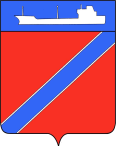 ПОСТАНОВЛЕНИЕАДМИНИСТРАЦИЯ ТУАПСИНСКОГО ГОРОДСКОГО ПОСЕЛЕНИЯТУАПСИНСКОГО РАЙОНАот 04.08.2016                                                                                                 № 1212г. ТуапсеО предоставлении разрешения на отклонение от предельных параметров разрешенного строительства на земельном участке с кадастровым номером: 23:51:0101006:46, расположенном по адресу: Краснодарский край, г. Туапсе, ул. Ленинградская, 6В соответствии с Градостроительным кодексом Российской Федерации, Федеральным законом от 6 октября 2003 года № 131-ФЗ «Об общих принципах организации местного самоуправления в Российской Федерации», Правилами землепользования и застройки Туапсинского городского поселения Туапсинского района, утвержденными решением Совета Туапсинского городского поселения от 24 сентября 2015 года № 43.2, рассмотрев заявление Павлова Игоря Анатольевича об отклонении параметров разрешенного строительства на земельном участке, категория земель: земли населенных пунктов – для обслуживания и эксплуатации жилого дома, площадь: 561 кв.м., адрес: Краснодарский край, г. Туапсе, ул. Ленинградская, 6, кадастровый номер: 23:51:0101006:46, принимая во внимание заключение о результатах публичных слушаний от 6 июля 2016 года, п о с т а н о в л я ю: 1. Предоставить Павлову Игорю Анатольевичу разрешение на отклонение от предельных параметров разрешенного строительства на земельном участке, площадью 561 кв.м., расположенном по адресу: Краснодарский край, г. Туапсе, ул. Ленинградская, 6 с кадастровым номером: 23:51:0101006:46 с установлением следующих параметров: минимальный отступ объектов застройки от границ земельного участка с северной стороны с 3,0 м. до 0,5 м., с восточной стороны – с 3,0 м. до 0 м. ( по границе участка).2. Отделу имущественных и земельных отношений (Винтер):1) опубликовать настоящее постановление в газете «Мой Туапсе»;2) разместить настоящее постановление на официальном сайте администрации Туапсинского городского поселения Туапсинского района в сети «Интернет».3. Контроль за выполнением настоящего постановления возложить на заместителя главы администрации по вопросам ЖКХ, архитектуры, имущественным и земельным отношениям Е.М. Балантаеву.4. Постановление вступает в силу со дня его подписания.  Глава Туапсинского городского поселения                                                                               А.В. Чехов                                                                                                                                                        